Ministério da Educação Universidade Federal de Santa Maria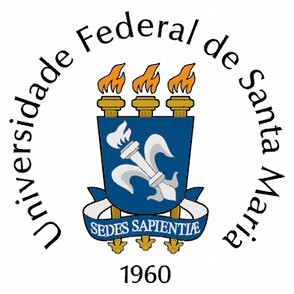 Pró-Reitoria de Pós-graduação e Pesquisa - PRPGPREQUERIMENTO PARA PRORROGAÇÃO DO PRAZO DE DEFESACursos "Strictu Sensu" (Mestrado - Doutorado)Ao: Programa de Pós-graduação em:  	Eu, 			, acadêmico(a) do Programa de Pós-graduação acima descrito, da UFSM, matrícula n. 	, venho solicitar a prorrogação do prazo de defesa pelo período de 		(em meses) de minha:(	) Dissertação	(	) Tese(	) 1ª Portaria de prorrogação	(	) Apostila à Portaria já emitida*Justificativa:   	Bolsista: (	) Sim	(	) Não	Agência Fomento:  	Seguem em anexo, os seguintes documentos comprovantes da solicitação:Assinatura/Acadêmico: Assinatura eletrônica pelo PEN	Ao Professor Orientador:Nome:  	De acordo ou desfavorável ao prazo solicitado deve inserido no despacho de tramitação do processo. Podem ser inseridos documentos ao processoAssinatura do orientador Assinatura eletrônica pelo PEN	* Em caso de apostila a Portaria, incluir no PEN já aberto.ENCAMINHE-SE AO PROGRAMA DE PÓS-GRADUAÇÃO DO(A) ALUNO(A)